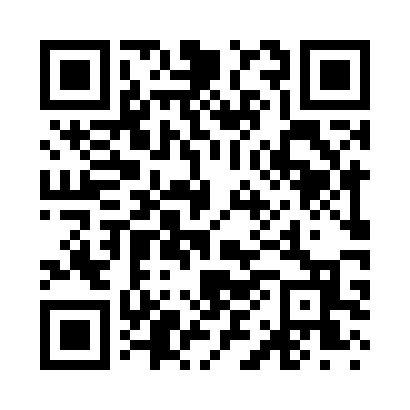 Prayer times for Missoula, Montana, USAMon 1 Jul 2024 - Wed 31 Jul 2024High Latitude Method: Angle Based RulePrayer Calculation Method: Islamic Society of North AmericaAsar Calculation Method: ShafiPrayer times provided by https://www.salahtimes.comDateDayFajrSunriseDhuhrAsrMaghribIsha1Mon3:435:461:405:539:3411:372Tue3:435:471:405:539:3411:373Wed3:445:471:405:539:3311:374Thu3:445:481:415:539:3311:375Fri3:455:491:415:539:3311:366Sat3:465:491:415:539:3211:357Sun3:475:501:415:539:3211:348Mon3:495:511:415:539:3111:339Tue3:505:521:415:539:3111:3210Wed3:525:531:415:529:3011:3011Thu3:535:541:425:529:2911:2912Fri3:555:551:425:529:2911:2813Sat3:565:551:425:529:2811:2614Sun3:585:561:425:529:2711:2515Mon4:005:571:425:529:2611:2316Tue4:015:581:425:529:2511:2217Wed4:035:591:425:519:2511:2018Thu4:056:001:425:519:2411:1919Fri4:076:021:425:519:2311:1720Sat4:096:031:425:509:2211:1521Sun4:106:041:425:509:2111:1422Mon4:126:051:425:509:2011:1223Tue4:146:061:435:499:1911:1024Wed4:166:071:435:499:1711:0825Thu4:186:081:435:499:1611:0626Fri4:206:091:435:489:1511:0427Sat4:226:111:435:489:1411:0228Sun4:246:121:425:479:1311:0029Mon4:256:131:425:479:1110:5830Tue4:276:141:425:469:1010:5631Wed4:296:151:425:469:0910:54